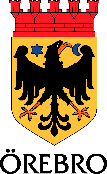 Kontaktuppgifter nämndsekreterare: Bestyrks av: Namn:                                                                 Namn:                                                                 Namn:                                                                 Namn:                                                                 Namn:                                                                 Namn:                                                                 Personnummer:    Personnummer:    Personnummer:    Månad: Månad: Typ av förrättningNämnd 
(som kostnad kommer dras från)DatumStart- och sluttidEgen bil - Resekostnad till och från sammanträdet 1)Egen bil - Resekostnad till och från sammanträdet 1)Kollektivtrafik – Resekostnad till och från sammanträdet 1)Kollektivtrafik – Resekostnad till och från sammanträdet 1)Barntillsyn 2)Övriga ersättningar 2)NärvaroSammanträde/förrättning Typ av förrättningNämnd 
(som kostnad kommer dras från)DatumStart- och sluttidEgen bilantal km Minst 6 km enkel vägKvitto för parkeringsavgift erfordras. Utbetalas endast i samband med resa.Kollektivtrafik antal km Minst 6 km enkel vägResekostnad (biljett/kvitto) 2)Utbetalas endast i samband med resaAntal timmar Kvitto/intygAnge typ av ersättning till exempel färdtjänstKvitto/intygAntal timmarDatumOrdförande/ Vice ordförande Namnförtydligande, telefon